تصويرمعرفيسمت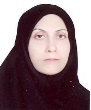 سرکارخانم دکتر لیلی مصلی نژاد مدیر EDC دانشگاه و عضو تمام وقت گروه آموزش پزشکی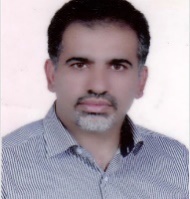 جناب آقای دکتر اسماعیل رعیت دوستمعاون آموزشی دانشگاه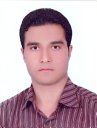 جناب آقای دکتر علی دهقانیمدیر امور آموزش و تحصیلات تکمیلی دانشگاه ، عضوهیات علمی گروه پرستاری و عضو پاره وقت گروه آموزش پزشکی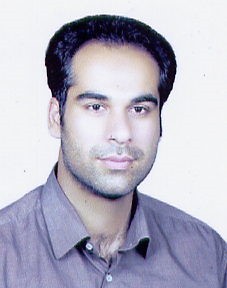 جناب آقای دکتر رسول اسلامی اکبررئیس دانشکده پیراپزشکی و عضو پاره وقت گروه آموزش پزشکی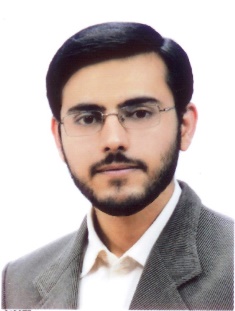 جناب آقای دکتر سیدابراهیم موسوی فرددبیرامورهیات علمی دانشگاه و عضو پاره وقت گروه آموزش پزشکی 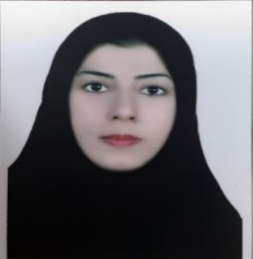 سرکارخانم دکتر راضیه زاهدیعضو پاره وقت گروه آموزش پزشکی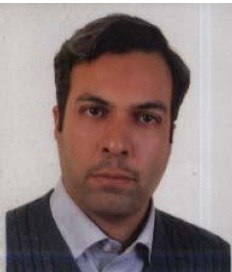 جناب آقای مجید کوثریعضوهیات علمی گروه فیزیولوژی و عضو پاره وقت گروه آموزش پزشکی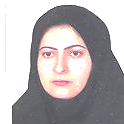 سرکارخانم نحله پرندآورعضوهیات علمی گروه پرستاری و عضو پاره وقت گروه آموزش پزشکی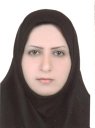 سرکارخانم شهره جوادپورعضوهیات علمی گروه پرستاری و عضو پاره وقت گروه آموزش پزشکی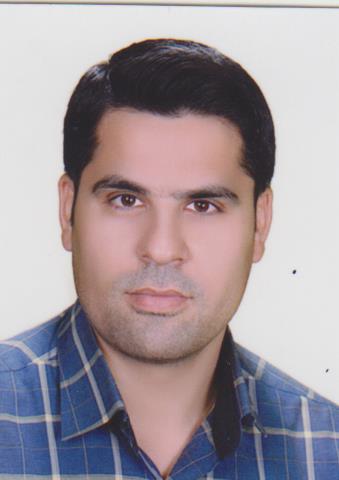 جناب آقای دکتر اکبر هاشمی طیرعضوهیات علمی گروه هماتولوژی و عضو پاره وقت گروه آموزش پزشکی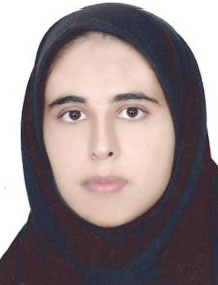 سرکارخانم عاطفه کرم زادهکارشناس و عضو گروه آموزش پزشکی